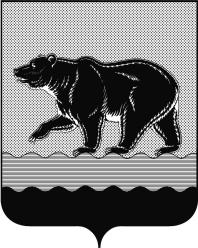 СЧЁТНАЯ ПАЛАТАГОРОДА НЕФТЕЮГАНСКА16 микрорайон, 23 дом, помещение 97, г. Нефтеюганск, 
Ханты-Мансийский автономный округ - Югра (Тюменская область), 628310  тел./факс (3463) 20-30-55, 20-30-63 E-mail: sp-ugansk@mail.ru www.admugansk.ruЗаключение на проект изменений в муниципальную программу «Управление муниципальными финансами города Нефтеюганска»	Счётная палата города Нефтеюганска на основании статьи 157 Бюджетного кодекса Российской Федерации, Положения о Счётной палате города Нефтеюганска, утверждённого решением Думы города Нефтеюганска от 27.09.2011 № 115-V, рассмотрев проект изменений в муниципальную программу «Управление муниципальными финансами города Нефтеюганска» (далее по тексту – проект изменений, муниципальная программа), сообщает следующее:1. При проведении экспертно-аналитического мероприятия учитывалось наличие экспертизы проекта изменений:1.1. Департамента финансов администрации города Нефтеюганска на предмет его соответствия бюджетному законодательству Российской Федерации и возможности финансового обеспечения её реализации из бюджета города Нефтеюганска.1.2. Департамента экономического развития администрации города Нефтеюганска на предмет соответствия:- муниципальной программы Порядку принятия решения о разработке муниципальных программ города Нефтеюганска, их формирования, утверждения и реализации, утверждённому постановлением администрации города Нефтеюганска от 18.04.2019 № 77-нп «О модельной муниципальной программе города Нефтеюганска, порядке принятия решения о разработке муниципальных программ города Нефтеюганска, их формирования, утверждения и реализации» (далее по тексту – Порядок от 18.04.2019 
№ 77-нп);- программных мероприятий целям муниципальной программы;- сроков её реализации задачам;- целевых показателей, характеризующих результаты реализации муниципальной программы, показателям экономической, бюджетной и социальной эффективности;- требованиям, установленным нормативными правовыми актами в сфере управления проектной деятельностью.В нарушение Порядка от 18.04.2019 № 77-нп при включении нового мероприятия «Планирование бюджетных ассигнований на исполнение долговых обязательств» не предусмотрены: 	2.1. Номера показателей из таблицы 1 «Целевые показатели муниципальной программы «Управление муниципальными финансами города Нефтеюганска» в графе 2 «Основные мероприятия муниципальной программы (их связь с целевыми показателями муниципальной программы)» таблицы 2 «Перечень основных мероприятий муниципальной программы». Рекомендуем устранить указанное замечание.	2.2. Изменения в таблицу 4 «Характеристика основных мероприятий муниципальной программы, их связь с целевыми показателями».Рекомендуем устранить указанное замечание.3. Проектом изменений планируется:3.1. В паспорте строку «Параметры финансового обеспечения муниципальной программы» изложить в новой редакции, увеличив:- общий объём финансирования на 19 142,400 тыс. рублей;- 2020 год на 4 845,000 тыс. рублей;- 2021 год на 14 297,400 тыс. рублей.3.2. 	В рамках подпрограммы II «Управление муниципальным долгом города Нефтеюганска» ответственному исполнителю департаменту финансов администрации города Нефтеюганска увеличить средства местного бюджета по основным мероприятиям:- 2.2 «Обслуживание муниципального долга» на 2020 год в размере 79,200 тыс. рублей;- 2.3 «Планирование бюджетных ассигнований на исполнение долговых обязательств» на 2020 год в размере 4 845,000 тыс. рублей, на 2021 год –  14 297,400 тыс. рублей, в связи с возможным предоставлением муниципальной гарантии акционерному обществу «Югансктранстеплосервис».	4. Финансовые показатели, содержащиеся в проекте изменений, соответствуют расчётам, предоставленным на экспертизу. На основании вышеизложенного, предлагаем направить проект изменений на утверждение с учётом рекомендаций, отражённых в настоящем заключении. Заместитель председателя                                    			       Э.Н. ХуснуллинаИсх. СП-415-0 от 22.09.2020г.